Мы в ответе за тех, кого приручили!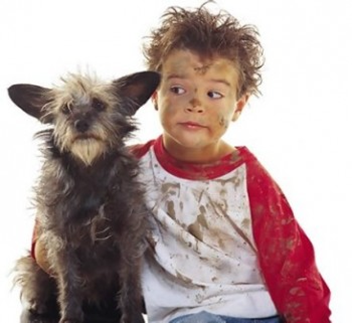 Каждый ребенок просит родителей купить домашнее животное. Психологи считают, что домашний питомец малышу просто необходим, особенно единственному ребёнку в семье.          Наши братья меньшие способны  лечить детские страхи, неврозы, проблемы, связанные  с общением, конфликтным поведением, снижают  уровень тревожности  в семье, в  детском  саду, в  школе. Домашний любимец должен соответствовать возрасту ребенка. С трех лет можно завести аквариум с    рыбками, с 5-6 – кошку и морскую свинку. Семилетний ребенок уже готов отвечать за небольшую собаку.                                                                                       Не стоит держать дома диких животных - сегодня ласковое животное, завтра может решить, что посягают на его территорию или пищу и серьезно покалечить своего.владельца.                                                                                                                                  Следует воспитывать своих питомцев. Кошку  легко приучить к туалету, мяукать только по делу и не лазить по столам.  Собаки тоже легко обучаются.                      С      другими животными сложнее, о их обычно держат в специальных    клетках.                                                          Не подойдет для  ребенка особо  изнеженная порода, требующая специального кормления, ухода за шерстью и прочих условий. Правильнее  завести         животное неприхотливых пород или беспородное.                                                                              Научите ребенка соблюдать  правила гигиены после игры с домашним любимцем / мыть руки, нельзя  целовать животных /.                                                                                      Покажите, как  ухаживать за животным,  как его правильно держать, чтобы не сделать больно, рассказать, что  полезно, а что делать нельзя ни в коем случае. Поддерживайте в нем желание заниматься своим питомцем. Это способствует развитию ребенка, его более легкой адаптации в окружающем мире.                              Какое бы животное вы ни купили,  вам стоит сразу же найти ветеринара. Если вы дадите заболевшему животному просто умереть,  подумайте о том, как вы расскажете об этом своим детям. У ребенка может мелькнуть мысль, что, если он сам заболеет, вы и от него избавитесь. Многие исследования выявили такую закономерность: люди, которые в детстве не любили животных, чаще других оказывались на скамье подсудимых.                                                                                                                                      Важно помнить о том, что, заводя питомца, семья  обретает предмет привязанности и налагает на себя определенные обязательства,  преподает детям   важные жизненные уроки: что такое самоуважение, что значит делиться с ближним и заботиться о нем.           	Ваш педагог – психолог Парилова В.Н.      